T.CÇORUM VALİLİĞİTOKİ ŞEHİT ŞÜKRÜ ÖZYOL İLKOKULU MÜDÜRLÜĞÜ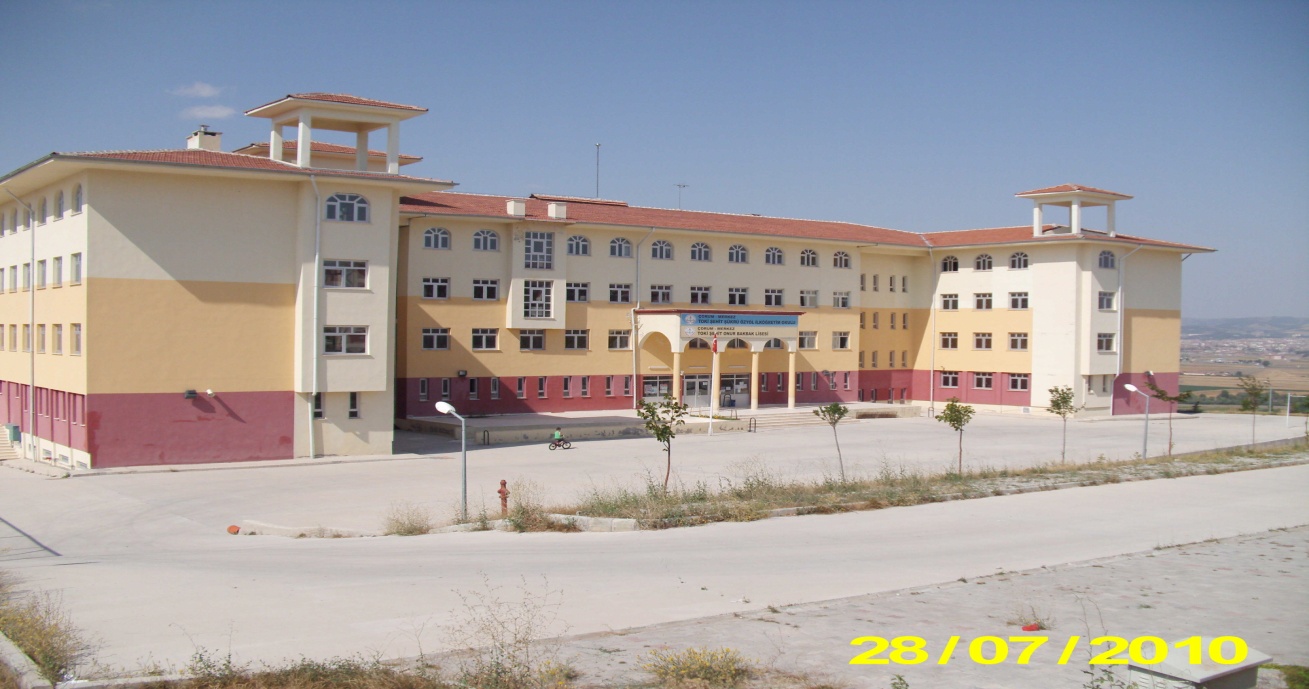 2019-2023 STRATEJİK PLANI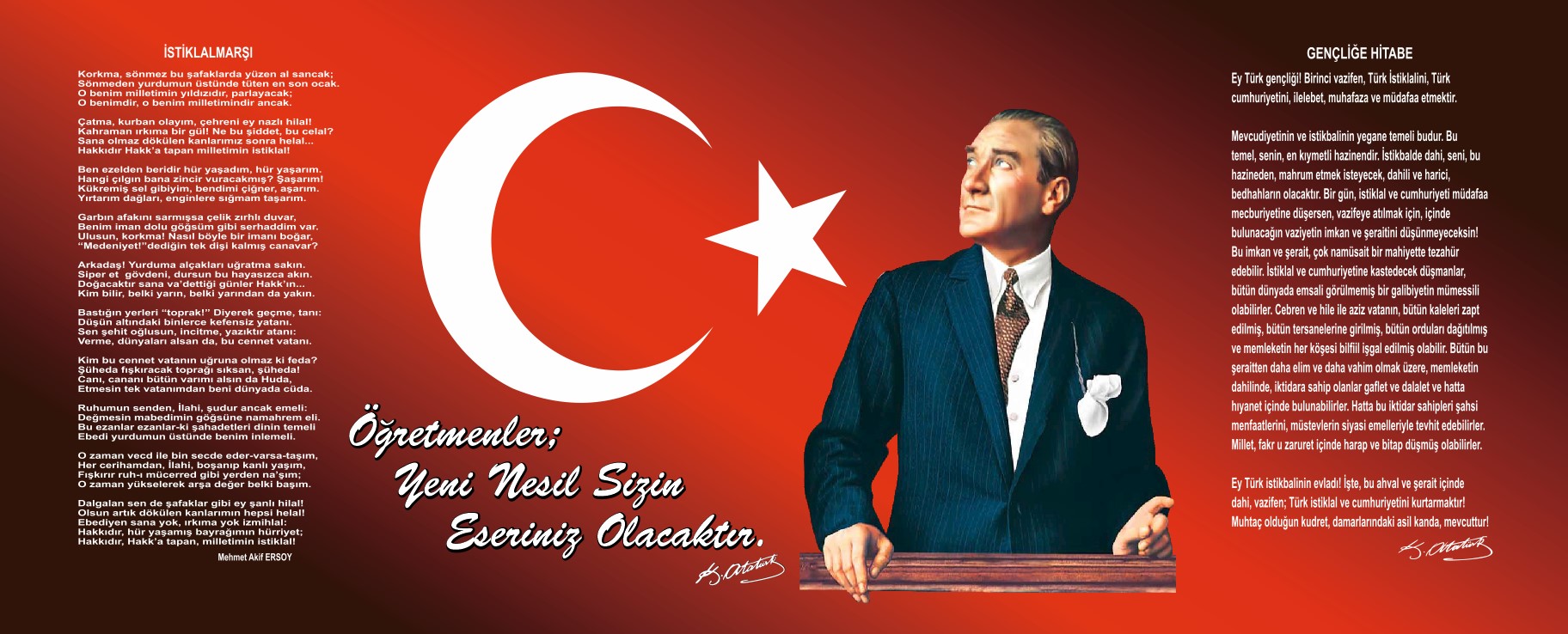 ÖNSÖZ                      Geçmişten günümüze gelirken var olan yaratıcılığın getirdiği  teknolojik ve sosyal anlamda gelişmişliğin ulaştığı hız, artık kaçınılmazları da önümüze sererek kendini göstermektedir. Güçlü ekonomik ve sosyal yapı, güçlü bir ülke olmanın ve tüm değişikliklerde dimdik ayakta durabilmenin kaçınılmazlığı da oldukça büyük önem taşımaktadır. Gelişen ve sürekliliği izlenebilen, bilgi ve planlama temellerine dayanan  güçlü bir yaşam standardı ve ekonomik yapı; stratejik amaçlar, hedefler ve planlanmış zaman diliminde gerçekleşecek uygulama faaliyetleri ile (STRATEJİK PLAN) oluşabilmektedir.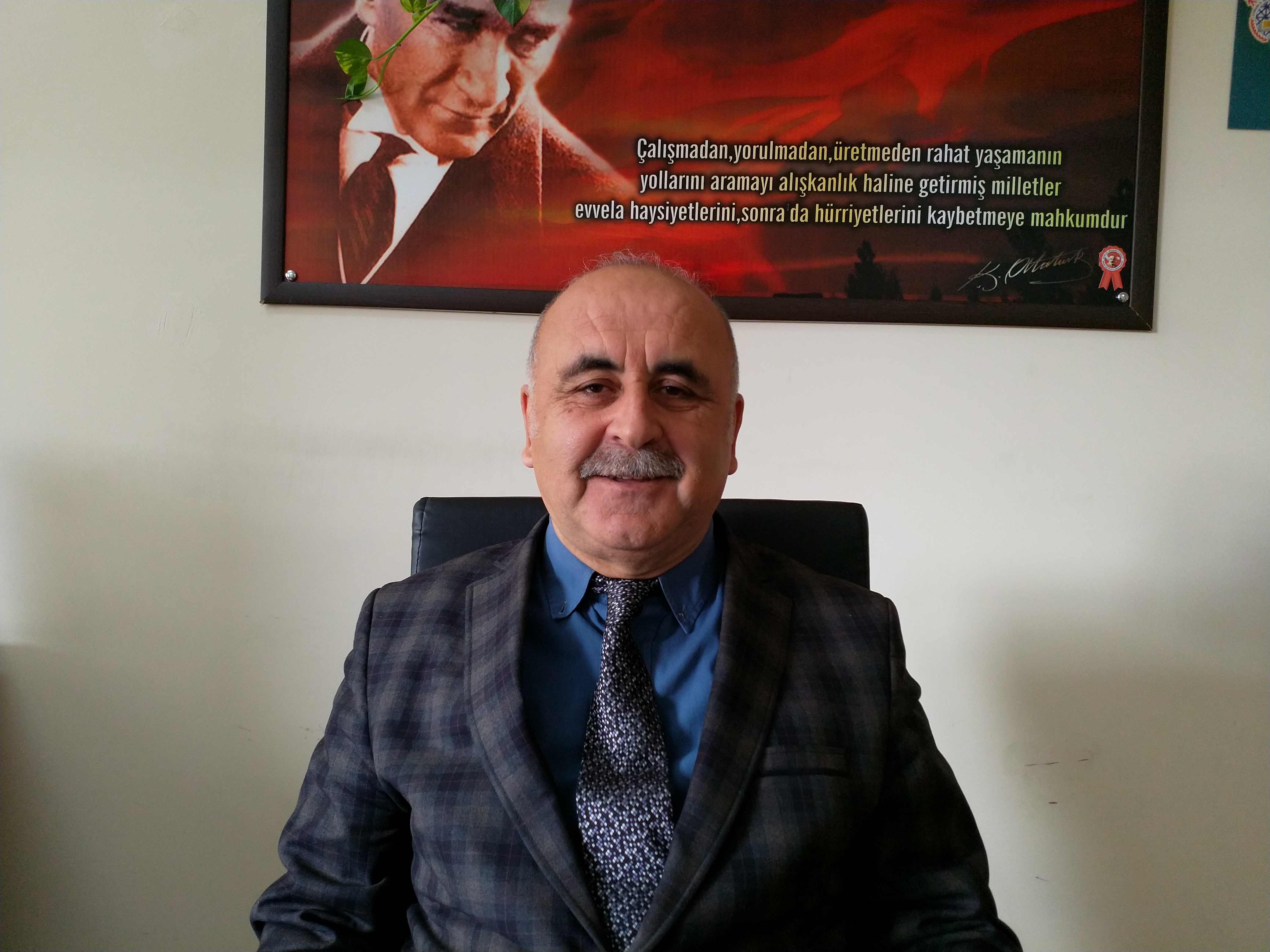                 Okulumuz  misyon, vizyon ve stratejik planını ilk olarak 2010 yılında belirlemiştir. Okulumuz , daha iyi bir eğitim seviyesine ulaşmak düşüncesiyle Sürekli yenilenmeyi ve kalite kültürünü kendisine ilke edinmeyi  amaçlamaktadır.Kalite kültürü oluşturmak için eğitim ve öğretim başta olmak üzere insan kaynakları ve kurumsallaşma, sosyal faaliyetler,  alt yapı, toplumla ilişkiler ve kurumlar arası ı ilişkileri kapsayan 2019-2023 stratejik planı hazırlanmıştır.            Büyük önder Atatürk’ü örnek alan bizler ;Çağa uyum sağlamış, çağı yönlendiren gençler yetiştirmek için kurulan  okulumuz, geleceğimiz teminatı olan öğrencilerimizi  daha iyi imkanlarla yetiştirip, düşünce ufku ve yenilikçi ruhu açık Türkiye Cumhuriyetinin çıtasını daha yükseklere taşıyan bireyler olması için öğretmenleri ve idarecileriyle özverili bir şekilde  tüm azmimizle çalışmaktayız.          Toki Şehit Şükrü Özyol İlkokulu olarak en büyük amacımız yalnızca İlkokul mezunu gençler yetiştirmek değil, girdikleri her türlü ortamda çevresindekilere ışık tutan , hayata hazır ,  hayatı aydınlatan , bizleri daha da ileriye götürecek gençler yetiştirmektir. İdare ve öğretmen kadrosuyla bizler çağa ayak uydurmuş, yeniliklere açık, Türkiye Cumhuriyetini daha da yükseltecek gençler yetiştirmeyi ilke edinmiş bulunmaktayız.          Toki Şehit Şükrü Özyol İlkokulu   stratejik planlama çalışmasına önce durum tespiti,  yani  okulun  SWOT  analizi yapılarak başlanmıştır. SWOT analizi  tüm  idari personelin ve öğretmenlerin  katılımıyla  uzun  süren bir  çalışma sonucu ilk şeklini almış, varılan genel sonuçların  sadeleştirilmesi ise  Okul  yönetimi ile  öğretmenlerden den oluşan beş kişilik bir kurul tarafından yapılmıştır. Daha sonra  SWOT sonuçlarına  göre  stratejik planlama  aşamasına  geçilmiştir. Bu  süreçte  okulun amaçları, hedefleri, hedeflere  ulaşmak  için gerekli  stratejiler, eylem planı  ve sonuçta başarı veya başarısızlığın   göstergeleri ortaya konulmuştur. Denilebilir ki SWOT analizi bir kilometre taşıdır okulumuzun bugünkü  resmidir  ve stratejik planlama ise  bugünden yarına nasıl hazırlanmamız gerektiğine  dair kalıcı  bir  belgedir.Stratejik Plan' da belirlenen hedeflerimizi ne ölçüde gerçekleştirdiğimiz, plan dönemi içindeki her yıl sonunda gözden geçirilecek ve gereken revizyonlar yapılacaktır.        Toki Şehit Şükrü Özyol İlkokulu Stratejik Planı (2015-2019)’de belirtilen amaç ve hedeflere ulaşmamızın Okulumuzun gelişme ve kurumsallaşma süreçlerine önemli katkılar sağlayacağına inanmaktayız.           Planın hazırlanmasında emeği geçen Strateji Yönetim Ekibi’ne ve uygulanmasında yardımı olacak olan başta İl Milli Eğitim Müdürlüğümüz olmak üzere tüm kurum ve kuruluşlara öğretmen, öğrenci ve velilerimize teşekkür ederim.Zeki AKGÖZOkul MüdürüİçindekilerSunuş	3İçindekiler	4BÖLÜM I: GİRİŞ ve PLAN HAZIRLIK SÜRECİ	5BÖLÜM II: DURUM ANALİZİ	6Okulun Kısa Tanıtımı *	6Okulun Mevcut Durumu: Temel İstatistikler	7PAYDAŞ ANALİZİ	12GZFT (Güçlü, Zayıf, Fırsat, Tehdit) Analizi	12Gelişim ve Sorun Alanları	20BÖLÜM III: MİSYON, VİZYON VE TEMEL DEĞERLER	21MİSYONUMUZ *	22VİZYONUMUZ *	22TEMEL DEĞERLERİMİZ *	23BÖLÜM IV: AMAÇ, HEDEF VE EYLEMLER	24TEMA I: EĞİTİM VE ÖĞRETİME ERİŞİM	20TEMA II: EĞİTİM VE ÖĞRETİMDE KALİTENİN ARTIRILMASI	21TEMA III: KURUMSAL KAPASİTE	21V. BÖLÜM: MALİYETLENDİRME	38EKLER:	Hata! Yer işareti tanımlanmamış.BÖLÜM I: GİRİŞ ve PLAN HAZIRLIK SÜRECİ2019-2023 dönemi stratejik plan hazırlanması süreci Üst Kurul ve Stratejik Plan Ekibinin oluşturulması ile başlamıştır. Ekip tarafından oluşturulan çalışma takvimi kapsamında ilk aşamada durum analizi çalışmaları yapılmış ve durum analizi aşamasında paydaşlarımızın plan sürecine aktif katılımını sağlamak üzere paydaş anketi, toplantı ve görüşmeler yapılmıştır. Durum analizinin ardından geleceğe yönelim bölümüne geçilerek okulumuzun amaç, hedef, gösterge ve eylemleri belirlenmiştir. Çalışmaları yürüten ekip ve kurul bilgileri altta verilmiştir.STRATEJİK PLAN ÜST KURULUBÖLÜM II: DURUM ANALİZİDurum analizi bölümünde okulumuzun mevcut durumu ortaya konularak neredeyiz sorusuna yanıt bulunmaya çalışılmıştır. Bu kapsamda okulumuzun kısa tanıtımı, okul künyesi ve temel istatistikleri, paydaş analizi ve görüşleri ile okulumuzun Güçlü Zayıf Fırsat ve Tehditlerinin (GZFT) ele alındığı analize yer verilmiştir.Okulun Kısa Tanıtımı *Toki Şehit Şükrü Özyol İlkokul  ve Ortaokulu 2008 yılında İlköğretim Okulu olarak eğitim öğretim hayatına başlamıştır.37 dersliği  bulunmaktadır. 2010 yılında 350 kişilik çok amaçlı salon faaliyete geçirilmiştir. Okulumuz binası çatısı altında “Şehit Şükrü Özyol Ortaokulu” ve “Şehit Mustafa Avcu İmam Hatip Ortaokulu” da eğitim ve öğretime devam etmektedirOkulumuzun faaliyet alanı oldukça geniştir. Okulumuz 37 derslikli üç blok halinde bir bina ve geniş sayılabilecek bir bahçe üzerine kurulmuştur. Okulumuz şu anki haliyle 37 derslik,2 Fen ve Teknoloji labaratuvarı,3 Teknoloji ve Tasarım sınıfı, 1 Bilgi ve Teknoloji sınıfı , 1 görsel sanatlar atölyesi, 1 Müzik Sınıfı Atölyesi, 1 Müdür odası, 3 Müdür yardımcısı odası, 2 Memur odası,2 Öğretmenler odası ,2 kütüphane,1 çok amaçlı salon, 2 rehberlik servis odası,1 Arşiv ve 1 Kantinden oluşmaktadır. 2019-2020 öğretim yılı Ekim ayı sonu itibariyle öğrenci sayımız 358 olup bunu 174 tanesi kız, 184 tanesi erkek öğrenciden oluşmaktadır.Okulumuz açılışında  ikili öğretim şeklinde eğitim öğretim hayatına devam ederken 2017 yılında normal eğitime geçmiştir. Okulun Mevcut Durumu: Temel İstatistiklerOkul KünyesiOkulumuzun temel girdilerine ilişkin bilgiler altta yer alan okul künyesine ilişkin tabloda yer almaktadır.Temel Bilgiler Tablosu- Okul Künyesi Çalışan BilgileriOkulumuzun çalışanlarına ilişkin bilgiler altta yer alan tabloda belirtilmiştir.Çalışan Bilgileri Tablosu*Okulumuz Bina ve Alanları	Okulumuzun binası ile açık ve kapalı alanlarına ilişkin temel bilgiler altta yer almaktadır.Okul Yerleşkesine İlişkin Bilgiler Sınıf ve Öğrenci Bilgileri	Okulumuzda yer alan sınıfların öğrenci sayıları alttaki tabloda verilmiştir.Donanım ve Teknolojik KaynaklarımızTeknolojik kaynaklar başta olmak üzere okulumuzda bulunan çalışır durumdaki donanım malzemesine ilişkin bilgiye alttaki tabloda yer verilmiştir.Teknolojik Kaynaklar TablosuGelir ve Gider BilgisiOkulumuzun genel bütçe ödenekleri, okul aile birliği gelirleri ve diğer katkılarda dâhil olmak üzere gelir ve giderlerine ilişkin son iki yıl gerçekleşme bilgileri alttaki tabloda verilmiştir.PAYDAŞ ANALİZİKurumumuzun temel paydaşları öğrenci, veli ve öğretmen olmakla birlikte eğitimin dışsal etkisi nedeniyle okul çevresinde etkileşim içinde olunan geniş bir paydaş kitlesi bulunmaktadır. Paydaşlarımızın görüşleri anket, toplantı, dilek ve istek kutuları, elektronik ortamda iletilen önerilerde dâhil olmak üzere çeşitli yöntemlerle sürekli olarak alınmaktadır.Öğrenci Anketi Sonuçları:Olumlu Yönlerimiz:Öğretmenlerimizle ihtiyaç duyduğumuzda rahatlıkla görüşebilmekteyizOkul müdürü ve idarecilerle ihtiyaç duyduğumuzda rahatlıkla görüşebilmekteyizOkulda bizimle ilgili alınan kararlarda görüşlerimiz alınmaktadır.Öğretmenlerimiz yeniliğe açık olarak derslerin işlenişinde çeşitli yöntemler kullanmaktadır.Olumsuz Yönlerimiz:Okulumuzda devamlı rehber öğretmen olmamasından dolayı rehberlik hizmetinden yeterince yararlanamıyoruzOkul temizliğinin istenilen derece olmamasıOkulun istenilen ısıda olmamasıÖğretmen Anketi Sonuçları:Olumlu Yönlerimiz: Okulumuzda alınan kararlar çalışanların katılımıyla alınırKurumdaki tüm duyurular çalışanlara zamanında iletilir ve her türlü ödüllendirmede adil olma, tarafsızlık ve objektiflik sağlanırKendimi okulun değerli bir üyesi olarak görüyorumÇalıştığım okul bana kendimi geliştirme imkanı tanımaktadırOkul teknik ve araç gereç yönünden yeterli teknik donanıma sahiptir.Okulda çalışanlara yönelik sosyal ve kültürel faaliyetler düzenlenir.Okulda öğretmenler arasında ayrım yapılmamaktadır.Okulumuzda yerelde ve toplum üzerinde olumlu bir etki bırakacak çalışmalar yapılmaktadır.Yöneticilerimiz yaratıcı ve yenilikçi düşüncelerin üretilmesini teşvik etmektedirYöneticiler okul vizyonunu, stratejilerini, iyileştirmeye açık alanlarını çalışanlarıyla paylaşırOkulumuzda sadece öğretmenlerin kullanımına tahsis edilmiş yerler yeterlidir.Olumsuz Yönlerimiz:1-Okul tuvaletlerinin temizliğinin istenilen seviyede olmaması…2-Okulun istenilen derece sıcak olmaması..Veli Anketi Sonuçları:Olumlu Yönlerimiz:İhtiyaç duyduğumuzda idare ile rahatlıkla görüşebilmekteyiz.Duyuruları zamanında öğrenmekteyizİstek ve dileklerimiz dikkate alınmaktadır.Öğretmenlerimiz yeniliğe açık olarak derslerin işlenişinde çeşitli yöntem ve teknikler kullanmaktadırlar.Çocuklarımızın okulu sevdiğini düşünüyorumOlumsuz Yönlerimiz:Profesyonel rehberlik hizmeti alamamaktayızBizleri ilgilendiren konularda istek ve görüşlerimiz her zaman dikkate alınmamaktadır.Temizlik konusunun istenilen derece olmaması	GZFT (Güçlü, Zayıf, Fırsat, Tehdit) Analizi Okulumuzun temel istatistiklerinde verilen okul künyesi, çalışan bilgileri, bina bilgileri, teknolojik kaynak bilgileri ve gelir gider bilgileri ile paydaş anketleri sonucunda ortaya çıkan sorun ve gelişime açık alanlar iç ve dış faktör olarak değerlendirilerek GZFT tablosunda belirtilmiştir. Dolayısıyla olguyu belirten istatistikler ile algıyı ölçen anketlerden çıkan sonuçlar tek bir analizde birleştirilmiştir.Kurumun güçlü ve zayıf yönleri donanım, malzeme, çalışan, iş yapma becerisi, kurumsal iletişim gibi çok çeşitli alanlarda kendisinden kaynaklı olan güçlülükleri ve zayıflıkları ifade etmektedir ve ayrımda temel olarak okul müdürü/müdürlüğü kapsamından bakılarak iç faktör ve dış faktör ayrımı yapılmıştır. İçsel Faktörler *Dışsal Faktörler * Gelişim ve Sorun AlanlarıGelişim ve sorun alanları analizi ile GZFT analizi sonucunda ortaya çıkan sonuçların planın geleceğe yönelim bölümü ile ilişkilendirilmesi ve buradan hareketle hedef, gösterge ve eylemlerin belirlenmesi sağlanmaktadır. Gelişim ve sorun alanları ayrımında eğitim ve öğretim faaliyetlerine ilişkin üç temel tema olan Eğitime Erişim, Eğitimde Kalite ve kurumsal Kapasite kullanılmıştır. Eğitime erişim, öğrencinin eğitim faaliyetine erişmesi ve tamamlamasına ilişkin süreçleri; Eğitimde kalite, öğrencinin akademik başarısı, sosyal ve bilişsel gelişimi ve istihdamı da dâhil olmak üzere eğitim ve öğretim sürecinin hayata hazırlama evresini; Kurumsal kapasite ise kurumsal yapı, kurum kültürü, donanım, bina gibi eğitim ve öğretim sürecine destek mahiyetinde olan kapasiteyi belirtmektedir.Gelişim ve sorun alanlarına ilişkin GZFT analizinden yola çıkılarak saptamalar yapılırken yukarıdaki tabloda yer alan ayrımda belirtilen temel sorun alanlarına dikkat edilmesi gerekmektedir.Gelişim ve Sorun AlanlarımızBÖLÜM III: MİSYON, VİZYON VE TEMEL DEĞERLEROkul Müdürlüğümüzün Misyon, vizyon, temel ilke ve değerlerinin oluşturulması kapsamında öğretmenlerimiz, öğrencilerimiz, velilerimiz, çalışanlarımız ve diğer paydaşlarımızdan alınan görüşler, sonucunda stratejik plan hazırlama ekibi tarafından oluşturulan Misyon, Vizyon, Temel Değerler; Okulumuz üst kurulana sunulmuş ve üst kurul tarafından onaylanmıştır.MİSYONUMUZ *     Sağlam karakterli, dürüst, kuvvetli bir vatan ve millet sevgisi olan, insanî, millî ve ahlakî değerlerle donanmış, ülkesine yararlı, okuyan, inceleyen, araştıran, millî ve evrensel değerleri tanıyan benimseyen, sorgulayıcı, kendi ayakları üzerinde durabilen, kendi düşüncelerini savunurken başkalarının düşünce ve haklarına saygı gösteren, görev ve sorumluluklarının bilincinde olan öğrenciler yetiştirmek.      Yeniliklere açık, sürekli kendini geliştiren genç öğretmen kadrosuyla, öğrenci merkezli eğitim veren, teknolojiyi kullanan, velilerin ihtiyaç duydukları her an okul idaresi ve öğretmenlerine ulaşıp eğitim öğretim hizmetlerini alabildikleri, öğrencilerinin başarılarını ön planda tutup, kaliteden ödün vermeyen çağdaş bir eğitim kurumuyuzVİZYONUMUZ *Akademik, sosyal, kültürel ve sportif başarıları her kesim tarafından kabul edilmiş, ilimizde tercih edilen bir okul olmaktır. Öğrenme için her türlü fırsatın sağlandığı bilgili ve iyi bir ahlâka sahip nitelikli öğrencilerin yetiştirildiği, tercih edilen bir okul olmaktır.      Sevgiyle bilginin kucaklaştığı okulumuzda, öğrenci, aile ve okul üçgeninde bütünlük oluşturarak ilerlemek, sevgiyle aşılamayacak bir engeli olmadığına inanarak veli memnuniyetini yükselen bir anlayışla, bilgi ve donanımlı tam nesiller yetiştirmektir.BÖLÜM IV: AMAÇ, HEDEF VE EYLEMLEREğitim ve öğretime erişim okullaşma ve okul terki, devam ve devamsızlık, okula uyum ve oryantasyon, özel eğitime ihtiyaç duyan bireylerin eğitime erişimi, yabancı öğrencilerin eğitime erişimi ve hayatboyu öğrenme kapsamında yürütülen faaliyetlerin ele alındığı temadır.Performans Göstergeleri EylemlerPerformans Göstergeleri EylemlerTEMA II: EĞİTİM VE ÖĞRETİMDE KALİTENİN ARTIRILMASI Eğitim ve öğretimde kalitenin artırılması başlığı esas olarak eğitim ve öğretim faaliyetinin hayata hazırlama işlevinde yapılacak çalışmaları kapsamaktadır. Bu tema altında akademik başarı, sınav kaygıları, sınıfta kalma, ders başarıları ve kazanımları, disiplin sorunları, öğrencilerin bilimsel, sanatsal, kültürel ve sportif faaliyetleri ile istihdam ve meslek edindirmeye yönelik rehberlik ve diğer mesleki faaliyetler yer almaktadır. Performans Göstergeleri EylemlerPerformans Göstergeleri EylemlerPerformans Göstergeleri EylemlerTEMA III: KURUMSAL KAPASİTEPerformans GöstergeleriEylemlerPerformans Göstergeleri EylemlerPerformans Göstergeleri EylemlerPerformans Göstergeleri EylemlerPerformans Göstergeleri EylemlerTOKİ ŞEHİT ŞÜKRÜ ÖZYOL İLKOKULU2019-2023 STRATEJİK PLANIBEŞİNCİ BÖLÜMMALİYETLENDİRMEV. BÖLÜM: MALİYETLENDİRME2019-2023 Stratejik Planı Faaliyet/Proje Maliyetlendirme TablosuTOKİ ŞEHİT ŞÜKRÜ ÖZYOL İLKOKULU 2019-2023 STRATEJİK PLANI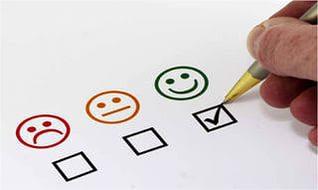 ALTINCI BÖLÜMİZLEME VE DEĞERLENDİRMEVI. BÖLÜM: İZLEME VE DEĞERLENDİRMEOkulumuz Stratejik Planı izleme ve değerlendirme çalışmalarında 5 yıllık Stratejik Planın izlenmesi ve 1 yıllık gelişim planın izlenmesi olarak ikili bir ayrıma gidilecektir. Stratejik planın izlenmesinde 6 aylık dönemlerde izleme yapılacak denetim birimleri, il ve ilçe millî eğitim müdürlüğü ve Bakanlık denetim ve kontrollerine hazır halde tutulacaktır.Yıllık planın uygulanmasında yürütme ekipleri ve eylem sorumlularıyla aylık ilerleme toplantıları yapılacaktır. Toplantıda bir önceki ayda yapılanlar ve bir sonraki ayda yapılacaklar görüşülüp karara bağlanacaktır.  Yukarıda sunulan Toki Şehit Şükrü Özyol   İlkokulu Müdürlüğü 2019-2023 Yılı  Stratejik Planı       42 (Kırk iki) sahifeden ibaret  orijinal   nüshası olup, tarafımızdan incelenmiş ve   imza altına alınmıştır.          Zeki AKGÖZ                                                                                                                       Okul MüdürüUYGUNDUR……../12/2019Yakup SARIİl Milli Eğitim MüdürüÜst Kurul BilgileriÜst Kurul BilgileriEkip BilgileriEkip BilgileriAdı SoyadıUnvanıAdı SoyadıUnvanıZEKİ AKGÖZOKUL MÜDÜRÜZEKİ AKGÖZOKUL MÜDÜRÜAtıf DEMİRMÜDÜR YRD.ATIF DEMİRMÜDÜR YRD.SEHER GÜNDÜZÖĞRETMENÜzeyir YAZICIOKUL AİLE B. BŞK.RAMAZAN TEKİNÖĞRETMENNEYRAN DOĞRUÖĞRETMENÜzeyir YAZICIOKUL AİLE B. BŞK.MEHMET CİDDİÖĞRETMENMAHMUT ESENÖĞRENCİ VELİSİAYŞEGÜL KARACA DOĞANÖĞRETMENİli: ÇORUMİli: ÇORUMİli: ÇORUMİli: ÇORUMİlçesi: MERKEZİlçesi: MERKEZİlçesi: MERKEZİlçesi: MERKEZAdres: AKKENT MAHALLESİ 9. SOKAKAKKENT MAHALLESİ 9. SOKAKAKKENT MAHALLESİ 9. SOKAKCoğrafi Konum (link)*:Coğrafi Konum (link)*:http://tokissoo.meb.k12.tr/tema/iletisim.phphttp://tokissoo.meb.k12.tr/tema/iletisim.phpTelefon Numarası: 364-214 54 40364-214 54 40364-214 54 40Faks Numarası:Faks Numarası:e- Posta Adresi:700561@meb.k12.tr700561@meb.k12.tr700561@meb.k12.trWeb sayfası adresi:Web sayfası adresi:http://tokissoo.meb.k12.tr/http://tokissoo.meb.k12.tr/Kurum Kodu:700561700561700561Öğretim Şekli:Öğretim Şekli:TAM GÜNTAM GÜNOkulun Hizmete Giriş Tarihi : 2007Okulun Hizmete Giriş Tarihi : 2007Okulun Hizmete Giriş Tarihi : 2007Okulun Hizmete Giriş Tarihi : 2007Toplam Çalışan Sayısı *Toplam Çalışan Sayısı *2727Öğrenci Sayısı:Kız174174Öğretmen SayısıKadın99Öğrenci Sayısı:Erkek184184Öğretmen SayısıErkek88Öğrenci Sayısı:Toplam358358Öğretmen SayısıToplam1717Derslik Başına Düşen Öğrenci SayısıDerslik Başına Düşen Öğrenci SayısıDerslik Başına Düşen Öğrenci Sayısı22Şube Başına Düşen Öğrenci SayısıŞube Başına Düşen Öğrenci SayısıŞube Başına Düşen Öğrenci Sayısı22Öğretmen Başına Düşen Öğrenci SayısıÖğretmen Başına Düşen Öğrenci SayısıÖğretmen Başına Düşen Öğrenci Sayısı21Şube Başına 30’dan Fazla Öğrencisi Olan Şube SayısıŞube Başına 30’dan Fazla Öğrencisi Olan Şube SayısıŞube Başına 30’dan Fazla Öğrencisi Olan Şube Sayısı0Öğrenci Başına Düşen Toplam Gider Miktarı*Öğrenci Başına Düşen Toplam Gider Miktarı*Öğrenci Başına Düşen Toplam Gider Miktarı*93 TLÖğretmenlerin Kurumdaki Ortalama Görev SüresiÖğretmenlerin Kurumdaki Ortalama Görev SüresiÖğretmenlerin Kurumdaki Ortalama Görev Süresi4Unvan*ErkekKadınToplamOkul Müdürü ve Müdür Yardımcısı202Sınıf Öğretmeni8816Branş Öğretmeni011Rehber Öğretmen000İdari Personel101Yardımcı Personel426Güvenlik Personeli011Toplam Çalışan Sayıları161127Okul Bölümleri *Okul Bölümleri *Özel AlanlarVarYokOkul Kat Sayısı4Çok Amaçlı SalonXDerslik Sayısı16Çok Amaçlı SahaXDerslik Alanları (m2)50m2KütüphaneXKullanılan Derslik Sayısı16Fen LaboratuvarıXŞube Sayısı16Bilgisayar LaboratuvarıXİdari Odaların Alanı (m2)70 m2İş AtölyesiXÖğretmenler Odası (m2)63m2Beceri AtölyesiXOkul Oturum Alanı (m2)1500 m2PansiyonXOkul Bahçesi (Açık Alan)(m2)21905,37Okul Kapalı Alan (m2)7621Sanatsal, bilimsel ve sportif amaçlı toplam alan (m2)450mKantin (m2)36Tuvalet Sayısı9Diğer (………….)SINIFIKızErkekToplamSINIFIKızErkekToplam1A912213A1113241B713203B1512271C109193C146201D1111223D129212A1212244A1112232B1114254B911202C1011214C912212D914234D1310233 Öz. Eğit. / A0224Öz.Eğit. / A134************TOPLAM174184358Akıllı Tahta Sayısı16TV Sayısı1Masaüstü Bilgisayar Sayısı8Yazıcı Sayısı4Taşınabilir Bilgisayar Sayısı1Fotokopi Makinası Sayısı2Projeksiyon Sayısı3İnternet Bağlantı HızıFİBERYıllarGelir MiktarıGider Miktarı201634.80925.279201735.92033.7192018424193602920194534146396Güçlü YönlerÖğrencilerSportif ve kültürel etkinliklere katılım oranıSınıf mevcutlarının eğitim-öğretime elverişli olması Öğrencilerin okula devamının sağlanmasıDisiplinsizlik ve karmaşa bulunmaması,ÇalışanlarKurum kültürüYöneticilerin yeterlilik düzeyiİş birlikçi faaliyetlerÖğretmenler arası ilişkilerin  iyi olması. Okul idaresinin ve öğretmenlerin  değişime ve gelişime açık olması.VelilerAilelerin bilinç düzeyiSosyo-ekonomik yönlerEtkinliklere katılım ve teşvik 	DonanımTüm sınıflarımızda etkileşimli tahta olması Bilgisayar hizmet noktalarının olmasıGüçlü internet ağıBütçeOkul Kooperatifinin olması.Okul aile birliğiHayırsever destekleriYönetim SüreçleriEşitlikLiyakatAnlayışİletişim Süreçleriİletişim ağlarıBina ve YerleşkeDerslik başına düşen öğrenci sayısı az olmasıÖğretmen başına düşen öğrenci sayısı az olmasıSportif ve sosyal etkinliklere elverişli mekânBahçesinin geniş ve havasının temiz olması. Gürültüden uzak olması. Okulun doğal çevresinin güzel olması. Zayıf YönlerÖğrencilerTeknolojinin olumsuz etkileri Öğrencilerimizde çevre ve temizlik bilincinin yetersizliği.Sosyo-ekonomik açıdan değişik karma öğrenci veli profillerinin olması ve bu kültürünün hâkim olması. Yabancı dil yetersizliğiVelilerEğitim sürecine müdahaleVelilerin okul ile iletişiminin az olması,Yapılan toplantılara katılımının azlığı Çocuklarına gerekli rehberliği tam anlamıyla yapamamaları.Bina ve YerleşkeOkul bahçesinin büyük olmasının oluşturduğu dezavantajDonanımAkıllı tahtalardan faydalanma düzeyiSosyal faaliyetler için uygun çok amaçlı salonun bulunmamasıTeknolojik araç gereçlerin eskimeye başlaması  Fen lab. Ve matematik dersi materyallerinin yetersizliği.BütçeBütçe dağılımıOkulumuzda sosyal ve kültürel faaliyetlerinin maddi nedenlerle azlığı.Okulun maddi (parasal) imkanlarının yetersiz olması.ÇalışanlarDestek Personel sayısıOkulumuzda Rehber Öğretmen olmaması. Okulumuzda İngilizce öğretmeninin olmamasıEksikliğin geçici  öğretmenler ile giderilmesi. Doğum veya ücretsiz izin durumlarında geçici olarak personel görevlendirmesiYönetim Süreçleriİnsan kaynakları yönetim politikalarının yeterliliğiİzleme ve değerlendirme yeterliliği Rehberlik çalışmalarının etkili ve verimli olmamasıİletişim SüreçleriProje, beceri üretme potansiyelinin düşük olmasıFırsatlarPolitikOkul eğitimine verilen önemEğitim alanında bilinçli atılımlarİhtiyaçlara uygun projelerYerel Yönetimin eğitim hizmetlerine yönelik duyarlılığıEkonomikEğitime ayrılan kaynakHayırseverlerMezunlarSosyolojikKöklü bir üniversitenin varlığıİlin tarihi dokusunun zenginliğiManevi ve kültürel zenginlikTeknolojikTeknolojinin eğitim üzerindeki etkisiMevzuat-YasalEğitimde fırsat eşitliği“Bir Milyon Öğretmen, Bir Milyon Fikir” projesi kapsamında öğretmenlerden gelen fikirlerin Bakanlık tarafından mevzuata dönüştürülmesiEkolojikÇevre bilincindeki artış“Sıfır Atık” projesine okulumuzun da tam anlamıyla dahil olmasıTehditlerPolitikEğitim sisteminde sürekli yenilenen programlarDestek personel yetersizliğiYerel yönetimlerin eğitime politikalarıVelilerin, “doğru ana-baba tutumları” konusundaki eğitimlerinin yetersizliği Dezavantajlı çocukların sayısının fazla olmasıEkonomikTeknolojinin hızlı gelişmesiyle birlikte yeni üretilen cihaz ve makinelerin maliyetiVelilerin sosyo-ekonomik düzeyleri,Veli ve toplum desteğinin güçlü olmaması Velilerimizin gelir seviyesi düşüklüğüSosyolojikOlumsuz çevre koşullarından kaynaklı rehberlik ihtiyacıKitle iletişim araçlarının olumsuz etkileriÖğrenci velilerinin kültür seviyelerinin düşük olması Parçalanmış, problemli ve pedagojik anlamda bilinçsiz ailelerTeknolojikTeknolojinin kişiler üzerindeki olumsuz etkileriMevzuat-YasalVelilerin eğitime yönelik duyarlılık düzeylerindeki farklılıklarMevzuat değişiklikleri İlköğretim Kurumları yönetmeliğinin öğrenci disiplini ile ilgili maddelerinin yetersizliğiEkolojikÇevre temalı düzenlemelerin yenilenememesi ve uygulamada yaşanan problemlerEğitime ErişimEğitimde KaliteKurumsal KapasiteOkullaşma OranıAkademik BaşarıKurumsal İletişimOkula Devam/ DevamsızlıkSosyal, Kültürel ve Fiziksel GelişimKurumsal YönetimOkula Uyum, OryantasyonSınıf TekrarıBina ve YerleşkeÖzel Eğitime İhtiyaç Duyan Bireylerİstihdam Edilebilirlik ve YönlendirmeDonanımYabancı ÖğrencilerÖğretim YöntemleriTemizlik, HijyenHayatboyu ÖğrenmeDers araç gereçleriİş Güvenliği, Okul GüvenliğiTaşıma ve servis1.TEMA: EĞİTİM VE ÖĞRETİME ERİŞİM1.TEMA: EĞİTİM VE ÖĞRETİME ERİŞİM1Özel politika gerektiren grupların eğitime erişimi2Devamsızlık problemi yaşayan öğrencilerimizin okula devamını sağlamak 3Özel eğitime ihtiyaç duyan bireylerin uygun eğitime erişimi2.TEMA: EĞİTİM VE ÖĞRETİMDE KALİTE2.TEMA: EĞİTİM VE ÖĞRETİMDE KALİTE1Sanatsal faaliyetler2Özellikle Fen Bilimleri dersi için yeterli donanıma erişmek için kaynak bulmak3Eğitsel, mesleki ve kişisel rehberlik hizmetleri4Okul sağlığı ve hijyen5Okuma kültürü6Okul güvenliği7Yabancı dil yeterliliği8Öğretmenlerimizin yöntem teknikler konusunda kendilerini geliştirmelerini sağlamak3.TEMA: KURUMSAL KAPASİTE3.TEMA: KURUMSAL KAPASİTE1Çalışanların ödüllendirilmesi2Çalışanların motive edilmesi3İdareci ve öğretmenlerin mesleki yeterliliklerinin geliştirilmesi4İş sağlığı ve güvenliği konusunda gerekli önlemleri alma 5Projelerin sürdürülebilirliği6İstatistik ve bilgi teminiVelilerimizin eğitime olana ilgilerini arttırıcı faaliyetler düzenleme, onları okula çekmeNoPERFORMANSGÖSTERGESİMevcutMevcutHEDEFHEDEFHEDEFHEDEFHEDEFHEDEFNoPERFORMANSGÖSTERGESİ2018201920192020202120222023PG.1.1.aVelileriyle gerçekleştirilen toplantı sayısı2445678PG.1.1.bOkulun özel eğitime ihtiyaç duyan bireylerin kullanımına uygunluğu (0-1 )0111111PG.1.1.c.Bireysel ve özel eğitime ihtiyacı olan öğrencilerin de yer  aldığı geziler, sportif ve kültürel faaliyetler,  düzenlenecek.2334567NoEylem İfadesiEylem SorumlusuEylem Tarihi1.1.1.Öğrencilerin velilerle aylık toplantı düzenlemekOkul Stratejik Plan Ekibi-Her ayın ilk haftası1.1.2Bireysel ve Özel eğitim öğrencilerinin de yer  aldığı geziler, sportif ve kültürel faaliyetler düzenlenecekMüdür YardımcısıHer dönem 1.1.3İhtiyaç halinde İYEP kursu ve destek eğitim odası açılacakMüdür YardımcısıHer yıl1.1.4İYEP kursuna ve destek eğitime ihtiyacı olan öğrencileri tespit edilerek eğitimin verilmesi için işlemler yapılacaktır.Müdür YardımcısıHer yılNoPERFORMANSGÖSTERGESİMevcutMevcutHEDEFHEDEFHEDEFHEDEFHEDEFHEDEFNoPERFORMANSGÖSTERGESİ2018201920192020202120222023PG.1.2.aBir eğitim ve öğretim döneminde 20 gün ve üzeri devamsızlık yapan öğrenci oranı (%)1000000PG.1.2.bVelileriyle gerçekleştirilen toplantı sayısı1223444PG.1.2.c.Veli ziyareti sayısı1335678NoEylem İfadesiEylem SorumlusuEylem Tarihi1.2.1.Öğrencilerin velilerle gerektiği takdirde aylık toplantı düzenlemekOkul Stratejik Plan Ekibi-Her ayın ilk haftası1.2.2Ev ziyaretleri düzenlemekOkul Stratejik Plan Ekibi-Her ay1.2.3Velilere günlük devamsızlıklar ile ilgili SMS yollamakMüdür Yar.Her gün sonundaNoPERFORMANSGÖSTERGESİMevcutMevcutHEDEFHEDEFHEDEFHEDEFHEDEFHEDEFNoPERFORMANSGÖSTERGESİ2018201920192020202120222023PG.2.1.aTakdir-teşekkür belgesi alan öğrencilerin toplam öğrenci sayısına oranı12151520253035PG.2.1.bBir eğitim ve öğretim dönemindebilimsel, kültürel, sanatsal ve sportifalanlarda en az bir faaliyete katılan öğrenci oranı (%)28,435,0035,0050,0060,0070,0080,00PG.2.1.c.Z-Kütüphaneden  yararlanan öğrenci sayısının toplam öğrenciye oranı305050607080100PG.2.1.d.Öğretmenlerimizin en az 1 hizmetiçi seminer veya kurs programına katılımı1223456NoEylem İfadesiEylem SorumlusuEylem Tarihi2.1.1.Bireylerin en az bir yabancı dili iyi derecede öğrenmesinin önemi ve yabancı dil eğitimine erken yaşlarda başlamanın yabancı dil öğrenmedeki avantajları ile ilgili farkındalık artırmaya yönelik çalışmalar yapılacaktırİngilizce ÖğretmeniHer Öğretim Dönemi2.1.24. sınıflara yönelik kendi bünyemizde oluşturduğumuz komisyon tarafından hazırlanan sorularla rutin deneme sınavları yapılacaktır.Stratejik planlama ekibiHer ay sonu2.1.3Elde edilen verilere göre öğrenci velileriyle toplantı yapılacaktır.Stratejik planlama ekibiHer ay sonu2.1.4Okul dışı eğitim öğretim ortamlarının keşfi ve ziyaretiSınıf ÖğretmenleriHer yıl Nisan ayı2.1.5RAM’dan destek alınarak, öğrencilerimize sınav kaygısı konulu seminer düzenlenecektir.Stratejik planlama ekibiHer yıl Şubat ayı2.1.6Okulumuz bünyesinde sportif kurslar açmak ve bu kurslara katılımın sağlanmasıStratejik planlama ekibiHer yıl Nisan-Mayıs-Haziran ayları2.1.7Okulumuzda folklor ekibi kurmak ve önemli günlerde gösteri yapmalarını sağlamakStratejik planlama ekibiHer yıl Mayıs ayı2.1.8Akıl oyunları sınıfı oluşturmak ve donanım ekipmanlarını sürekli olarak iyileştirmekStratejik planlama ekibi1 Eylül-30 EylülNoPERFORMANSGÖSTERGESİMevcutMevcutHEDEFHEDEFHEDEFHEDEFHEDEFHEDEFNoPERFORMANSGÖSTERGESİ2018201920192020202120222023PG.2.2.aSportif ve kültürel faaliyetlere katılım oranı20252530354045PG.2.2.bLisanslı öğrenci sayısı(sayı)4558101215PG.2.2.c.Sportif alanlarda il geneli elde edilen dereceler(1., 2. ve 3. Lükler) (sayı)1223333NoEylem İfadesiEylem SorumlusuEylem Tarihi2.2.1.Sportif ve kültürel faaliyetlere öğrenci katılımını artırılması için duyurular yapmakSınıf ÖğretmenleriHer yıl Eylül-Ekim Ayları2.2.2Yetenekli öğrencileri yetenekleri olduğu alanlara yönlendirmek ve o alandaki yeteneklerini geliştirmelerini sağlamakSınıf ÖğretmenleriHer yıl dönem boyunca2.2.3Başarılı öğrencilerin ödüllendirilerek teşvik edilmesini sağlamak.Müdür YardımcısıBaşarı elde edildiği vakitNoPERFORMANSGÖSTERGESİMevcutMevcutHEDEFHEDEFHEDEFHEDEFHEDEFHEDEFNoPERFORMANSGÖSTERGESİ2018201920192020202120222023PG.2.3.aYarışmalara başvuru sayısı15161617181920PG.2.3.bYarışmalarda il geneli elde edilen dereceler(1., 2. ve 3. Lükler) (sayı)255791112NoEylem İfadesiEylem SorumlusuEylem Tarihi2.3.1.Resim, şiir ve kompozisyon yarışmalarına öğrenci katılımını artırılması için duyurular yapmakTüm Sınıf ÖğretmenleriHer yıl dönem boyunca2.3.2Yetenekli öğrencileri yetenekleri olduğu alanlara yönlendirmek ve o alandaki yeteneklerini geliştirmelerini sağlamakTüm Sınıf ÖğretmenleriHer yıl dönem boyunca2.3.3Başarılı öğrencilerin ödüllendirilerek teşvik edilmesini sağlamak.Müdür YardımcısıHer yıl mayıs ayındaNoPERFORMANSGÖSTERGESİMevcutMevcutHEDEFHEDEFHEDEFHEDEFHEDEFHEDEFNoPERFORMANSGÖSTERGESİ2018201920192020202120222023PG.3.1.aÖğretmenlerimizle ve velilerimiz ile gerçekleştirilen istişare toplantı sayısı244681012PG.3.1.b1 temizlik işçisine düşen sınıf sayısını azaltma8666656PG.3.1.c.Kermes etkinliğimizde elde edilen gelir miktarı(TL)0001500250030003500PG.3.1.dNoEylem İfadesiEylem SorumlusuEylem Tarihi3.1.1. Okuldan beklentileri tespit etmek, sorunları ve çözümlerini bulmak adına öğretmenlerle ve veliler ile toplantılar düzenlemek. Stratejik planlama ekibiHer ay sonu3.1.2Okul hijyenini iyileştirmek amacıyla çalıştırılan temizlik işçi sayısını arttırmak için gelir sağlayıcı kermes,gezi düzenlemekSosyal Etkinlikler KuruluHer dönem sonuNoPERFORMANSGÖSTERGESİMevcutMevcutHEDEFHEDEFHEDEFHEDEFHEDEFHEDEFNoPERFORMANSGÖSTERGESİ2018201920192020202120222023PG.3.2.aÖğrencilere tasarruflu olma bilincini kazandırmak için çalışmalar yapmak.(0-1)0111111PG.3.2.bUyarıcı yazı ve levhalar asmak.(0-1)0111111PG.2.4.c.NoEylem İfadesiEylem SorumlusuEylem Tarihi3.2.1.Bozulan, kırılan araç-gereç ve donanımın bakım ve onarımını yapmak.HizmetlilerHer yıl Dönem boyunca3.2.2Öğrencilere tasarruflu olma bilincini kazandırmak için çalışmalar yapmak.Rehberlik ServisiHer yıl Ekim Ayında3.2.3Okulun çeşitli yerlerine (tuvalet, ışık düğmeleri, pencereler… gibi) ısı, ışık ve su gibi ihtiyaçların daha dikkatli kullanılması ve tasarruflu kullanılması için uyarıcı yazı ve levhalar asmak.Müdür YardımcısıŞubat 2019NoPERFORMANSGÖSTERGESİMevcutMevcutHEDEFHEDEFHEDEFHEDEFHEDEFHEDEFNoPERFORMANSGÖSTERGESİ2018201920192020202120222023PG.3.3.aDers Programları ve Nöbetlerle ilgili öğretmen taleplerinin toplanması(0-1)0111111PG.3.3.bÇalışanlara yönelik sosyal etkinlik sayısı(sayı)23357910PG.3.3.c.Çalışanların ihtiyaç duydukları hizmet içi eğitimlerin duyurulması(0-1)1111111NoEylem İfadesiEylem SorumlusuEylem Tarihi3.3.1.Ders programı ve nöbetlerle ilgili taleplerin imkanlar ölçüsünde eşitlik ilkemizi bozmadan değerlendirmekMüdür YardımcısıHer yıl Eylül Ayında3.3.2Çalışanlara yönelik sosyal etkinlik sayısının arttırılması planlanmasıMüdür YardımcısıHer yıl Dönem Boyunca3.3.3Çalışanların ihtiyaç duydukları hizmet içi eğitimlerin belirlenerek duyuruların yapılmasıMüdür YardımcısıHer yıl Dönem BoyuncaNoPERFORMANSGÖSTERGESİMevcutMevcutHEDEFHEDEFHEDEFHEDEFHEDEFHEDEFNoPERFORMANSGÖSTERGESİ2018201920192020202120222023PG.3.4.aVelilere ve diğer paydaşlara çeşitli konularda öğretmen, yönetici veya dış katılımcı yoluyla verilen seminer sayısı(sayı)36678910PG.3.4.bVelilere çeşitli konularda eğitmek ve bilgilendirmek için broşür, mektup vb. hazırlanan materyal sayısı(sayı)033581012PG.3.4.c.Okul sitesine girilen yıllık haber sayısı(sayı)5101015202530NoEylem İfadesiEylem SorumlusuEylem Tarihi3.4.1.Okulda yapılan faaliyetlere velileri davet etmek.Müdür YardımcısıHer yıl dönem boyunca3.4.2Okul internet sitesini güncel tutmak.Okul Web EkibiHer yıl dönem boyunca3.4.3Okul girişinde bulunan Dilek ve Öneri kutusunu işler tutmak.Müdür YardımcısıHer yıl dönem boyunca3.4.4Velilere Yönelik Bilgilendirici materyaller hazırlamak ve dağıtmakBilişim Teknolojileri ÖğretmeniHer yıl dönem boyuncaNoPERFORMANSGÖSTERGESİMevcutMevcutHEDEFHEDEFHEDEFHEDEFHEDEFHEDEFNoPERFORMANSGÖSTERGESİ2018201920192020202120222023PG.3.5.aBeyaz bayrak projesi denetim kriterleri ve puanlama çizelgesinde bulunan maddelerin tamamlanma oranları(yüzde)%75%80%80%85%90%95%100PG.3.5.bBeslenme Dostu Okul projesi denetim kriterleri ve puanlama çizelgesinde bulunan maddelerin tamamlanma oranları(yüzde)%75%80%80%85%90%95%100PG.2.5.c.Eğitimde Yenilikçilik Ödülleri için hazırlanacak proje sayısı (sayı)0334567NoEylem İfadesiEylem SorumlusuEylem Tarihi3.5.1.Beyaz bayrak projesi denetim kriterleri ve puanlama çizelgesinde bulunan maddelerin tamamlanması için gerekli olan malzemelerin teminini sağlamak.Müdür YardımcısıHer yıl dönem boyunca3.5.2Beyaz bayrak projesi denetim kriterleri ve puanlama çizelgesinde bulunan maddelerin tamamlanması için görevli olan personelin eğitimi sağlamak.Müdür YardımcısıHer yıl dönem boyunca3.5.3Beslenme Dostu Okul projesi denetim kriterleri ve puanlama çizelgesinde bulunan maddelerin tamamlanması için gerekli olan malzemelerin teminini sağlamak.Müdür YardımcısıHer yıl dönem boyunca3.5.4Beslenme Dostu Okul projesi denetim kriterleri ve puanlama çizelgesinde bulunan maddelerin tamamlanması için görevli olan personelin eğitimi sağlamak.Müdür YardımcısıHer yıl dönem boyuncaKaynak Tablosu20192020202120222023ToplamKaynak Tablosu20192020202120222023ToplamGenel Bütçe000000Valilikler ve Belediyelerin Katkısı000000Diğer (Okul Aile Birlikleri)45341TL47000TL500005200055000249341TOPLAM4534147000500005200055000249341